РЕШЕНИЕ Об участии сельского поселения Караярский сельсовет в проекте по поддержке местных инициатив (ППМИ)Совет сельского поселения Караярский сельсовет муниципального района Караидельский район Республики Башкортостан решил:Информацию главы сельского поселения по поддержке местных инициатив принять к сведению.Принять участие в проекте по поддержке местных инициатив.Администрации сельского поселения Караярский сельсовет организовать изучение общественного мнения населения сельского поселения о наиболее важных проблемах для участия в конкурсном отборе ППМИ: программа поддержки местных инициатив;Провести общее собрание населения в населенном пункте сельского поселения Караярский сельсовет по отбору приоритетной проблемы для участия в конкурсном отборе ППМИ. Предполагаемые объекты:3.1. Решение вопроса водоснабжения села Караяр.Настоящее решение официально обнародовать в здании администрации сельского поселения Караярский сельсовет муниципального района Караидельский  район  Республики Башкортостан.Настоящее решение вступает в силу с момента его официального обнародования.Глава сельского поселения Караярский сельсовет муниципального районаКараидельский район Республики Башкортостан                                                        Г.Ш.Хайдаршинас. Караяр20 мая  2016 года № 7/5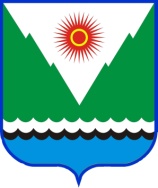       karaiar_sel15@mail.rukaraiar_sel15@mail.ru